CURRICULUM VITAEPERSONAL INFORMATION Name:                   Mahmoud Mohamed Kamel GelanyAddress:	               Electrical Engineering Department, Faculty of Engineering,                                Assiut University, Assiut, Egypt.Date of Birth:       September, 20, 1984, Sohag, Egypt.Gender:                MaleMartial status:      Single Mobile:                 +20 1061031753Email:                   mahmoudgelany315@yahoo.com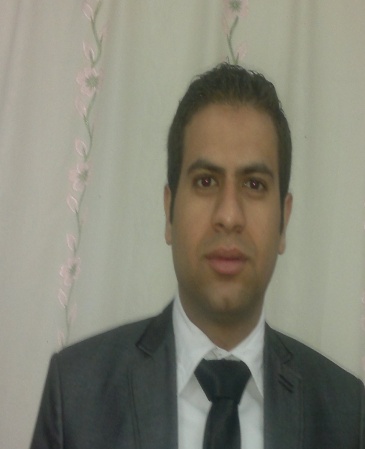 EDUCATION Sep 2005 – June 2010            Assiut University, Faculty of Engineering                                                 Bachelor of Electrical Engineering “Power and Machine” section                                                 Grade: Excellent with Honor 85.85%                                                 Rank: 2nd                                                  Project: "Applications of plc"                                                  Project Grade: ExcellentWORK EXPERIENCEMarch 2012 _ now                        Faculty of Engineering Assiut University                                                     Position: Teaching Assistant                                                     Responsibilities:                                                       • M.Sc. Researcher in the field of Power system (Renewable energy)                                                      • Provides a demonstration for students in the following subjects. RESEARCH INTERESTS Renewable Energy.The Energy management of energy storage systems for microgrid and electrical vehicle applicationsElectrical Power Industrial Application.Wind energy conversion systems.Control System Using PIC and DSP Controller. Utility interactive power conditioner for renewable energy sources.Stand-alone and grid connected PV systems.Anti-islanding algorithms for grid-connected solar photovoltaic systems.Soft switching DC-DC power converter topologies.High frequency inverters and power factor correction. Protection and control of microgrid and smart grid.PUBLICATIONS LANGUAGES                                     ENGLISH LANGUAGE PROFECIENCY TEST (ELPT) SCORE REPORT    94%Listening Comprehension:       24Reading Comprehension  :       25Grammar and structures :        25Writing:                                      20Total:                                           94             .Communication and Presentations Skills International conferences Speaking           I have presented my papers in the following international conferencesIEEE Middle East Power System Conference (MEPCON’2009), Assiut, Egypt. IEEE Middle East Power System Conference (MEPCON’2014), Cairo, Egypt. TECHNICAL SKILLSMatlab & SimulinkPSCAD SimulationPSIMMicrosoft OfficeFORTRAN 95C++ SOFT SKILLSAttended the following Workshops in Assiut University Faculty and Leadership Development Project (FLDP) Communication SkillsEffective ThinkingEffective TeachingEffective PresentationScience Publication                                                Electric Circuit Theory (1)           Electric Circuit Theory (2)                                                Power Electronic Circuits            Electric Machines                                                Power System Analysis                Power Systems Voltage Stability                                               Power Systems Power Quality      Power System Control                                                    • Participates in Final year graduations projects.                                                          Improvement of Egyptian Electric Network